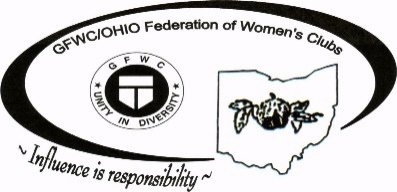 Club Anniversary Order FormMilestone Anniversaries are as follows: 25,50,60,70, & every 5 years thereafterClub Name:   Anniversary:   Federated (Month, Day, Year):    Club President’s Name:   Club President’s Address:   Email Address:   Date to be printed on Certificate:   Address to be mailed to:   Please complete form, then email, or mail to:	Marjean Sizemore							172 Jeffrey Street							Wintersville, Ohio 43953							740-264-3474 (home)							740-632-5814 (cell)							sizemore172@comcast.netGFWC/Ohio Federation of Women's Clubs	                                                  2020 – 2022 Administration